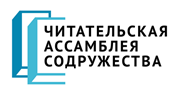 Приглашаем вас на пленарное заседание «Читательской ассамблеи Содружества»,которое состоится 18 сентября, в 10:00 и на пресс-подход в 12:00Московский Политех (Москва, ул. Большая Семеновская, 38)ПРЕСС-РЕЛИЗВ рамках Года книги в СНГ Российский книжный союз при поддержке Межгосударственного Фонда гуманитарного сотрудничества государств – участников СНГ, Ассоциации книгораспространителей независимых государств и издательского холдинга «Эксмо-АСТ» 18 сентября 2019 года на базе Московского Политеха (Москва, ул. Большая Семеновская, 38) проводит масштабный международный проект «Читательская ассамблея Содружества».Цель проекта: объединение усилий в деле продвижения книги и чтения стран Содружества независимых государств, Грузии и стран Балтии, обмен опытом, в том числе и лучшими практиками Европы и США.«Читательская ассамблея Содружества» – это 17 стран, более 400 участников, из которых 100 – представители Азербайджанской Республики, Республики Армения, Республики Беларусь, Республики Казахстан, Кыргызской Республики, Республики Молдова, Республики Таджикистан, Республики Узбекистан, Грузии и стран Балтии: Латвийской, Литовской и Эстонской Республик, а также пять экспертов из стран дальнего зарубежья – Франции, Бельгии, Нидерландов и Соединённых Штатов Америки.Впервые на полях Ассамблеи соберутся издатели, книгораспространители, писатели, библиотекари, ученые и преподаватели ВУЗов, специалисты общественных организаций и органов государственной власти, представители СМИ, пропагандисты и любители книги и чтения, которые смогут обменяться опытом инновационного развития книжных отраслей государств-участников Ассамблеи, рассказать об использовании альтернативных способов создания книг и каналов их продвижения, поговорить о повышении квалификации издателей, книготорговцев, библиотекарей стран Содружества в свете формирования единого цифрового информационного пространства книжной отрасли СНГ, познакомить коллег со своими лучшими практиками и наиболее значимыми и успешными проектами по продвижению чтения.Участникам Ассамблеи предстоит обсудить множество вопросов. Что сегодня актуально для Евразийского пространства? С какими вызовами цифровой эпохи мы столкнулись? Какое будущее ждет книгу и чтение? Какие новые модели и мировые тенденции существуют сегодня в книжной индустрии? Как чувствует себя писатель? Какие новые сервисы и возможности для авторов есть сегодня? Что общего в книжном пространстве в цифровую эпоху у стран Содружества? Как сохранить самобытность и развитие национальных литератур в условиях глобализации информационного пространства?Работа Ассамблеи начнется с пленарного заседания, на котором речь пойдет в большей степени об общечеловеческих, общецивилизационных и философских вопросах.Спикеры пленарного заседания:Татьяна Владимировна Черниговская - одна из ведущих учёных в области нейронауки и психолингвистики и теории сознания, доктор биологических наук, заведующая кафедрой проблем конвергенции естественных и гуманитарных наук, заведующая Лабораторией когнитивных исследований СПбГУ. Али Фаразманд, профессор факультета государственного управления Атлантического Университета, PhD в области государственного управления. Александр Григорьевич Асмолов, заведующий кафедрой психологии личности Московского государственного университета им. М.В. Ломоносова, директор Школы антропологии будущего Российской академии народного хозяйства и государственной службы при Президенте РФ, доктор психологических наук, профессор. Маргарита Николаевна Русецкая, ректор Государственного института русского языка им. А.С. Пушкина, доктор педагогических наук, профессор, член Совета по русскому языку при Правительстве РФ. Сергей Александрович Шаргунов, писатель, первый заместитель председателя Правления Союза писателей России, заместитель председателя Комитета Государственной Думы по культуре. Александр Николаевич Карлюкевич, министр информации Республики Беларусь, член Межгоссовета СНГ.Фабиан Паагмана, со-президент Европейской и Международной Федерации книгораспространителей (Гаага, Нидерланды)Модератор пленарного заседания: Фёкла Никитична Толстая, заведующая отделом развития Государственного музея Л.Н. Толстого, журналистка, телеведущая.Начиная с 13 часов начнется работа по секциям. Всего запланирована работа пяти секций. Первые две из них пройдут в формате сессий.СЕКЦИЯ «Чтение как базовый фактор, влияющий на культурное и образовательное развитие нации» (Модераторы: Михайлова Надежда Ивановна, Президент АСКР, генеральный директор Московского Дома Книги; Зорина Светлана Юрьевна, председатель Комитета Российского книжного союза по поддержке и продвижению чтения, главный редактор журнала «Книжная индустрия»).Сессия № 1 «Литература, книга и чтение в культурном пространстве России и стран СНГ»;Сессия № 2 «Книготорговые технологии по продвижению книги и чтения».СЕКЦИЯ «Новая экосистема книгоиздания и книгораспространения. Вызовы цифровой эпохи» (Модератор первых двух сессий – Бейлина Елена Николаевна, председатель Комитета Российского книжного союза по совершенствованию законодательства и правовым вопросам, генеральный директор «ИД Университетская книга». Модераторы третьей сессии: Антипов Константин Валерьевич, директор по развитию Российской книжной палаты (филиал ИТАР-ТАСС), Ногина Елена Борисовна, директор Российской книжной палаты (филиал ИТАР-ТАСС), Столяров Алексей Арнольдович, директор Института издательского дела и журналистики Высшей школы печати и медиаиндустрии Московского Политеха).Сессия №1 «Трансформация книжного рынка и эволюция бизнес-моделей: Ставка на индивидуальный подход и рекомендательные сервисы»;Сессия №2 «Электронные ресурсы и новая инфраструктура в образовании;Сессия №3 «ИКСС фактор цифровой экономики: Индексация, Классификация, Систематизация, Стандартизация».СЕКЦИЯ «Поддержка и продвижение чтения детей и юношества: международный опыт» (Модераторы Веденяпина Мария Александровна, директор Российской государственной детской библиотеки, член Совета при Президенте Российской Федерации по русскому языку и Мезенцева Ольга Петровна, заместитель директора по науке и издательской деятельности Российской государственной детской библиотеки, кандидат педагогических наук).СЕКЦИЯ «Книжный маркетинг евразийского пространства. Писатель – экспертная составляющая книжного производства». (Модераторы: Иванов Геннадий Викторович, первый секретарь Правления Союза писателей России и Дворцов Василий Владимирович, первый секретарь Правления Союза писателей России – генеральный директор Союза писателей России).СЕКЦИЯ «Образовательная среда». Интерактивная программа: «Книга: пространство профессий» (молодежный форум)», подготовленная Высшей школой печати и медиаиндустрии Московского Политеха (руководитель Хохлогорская Екатерина Львовна, директор ВШПиМ).Основные результаты работы секций и предложения войдут в итоговую резолюцию «Читательской Ассамблеи Содружества» и будут оглашены на заключительной части пленарного заседания.Аккредитация СМИ:До 17 сентября 2019 г. 10:00 по эл почте: pr@bookunion.ruЕлена Павлова. 8 (495) 688-14-14, +7 925-010-67-16